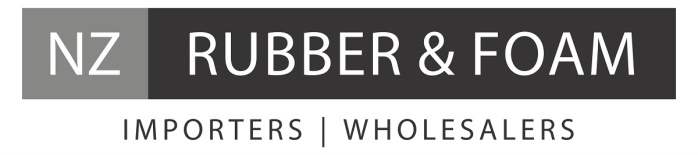 Natural Rubber IRHD60GasketsColourBlackHardness60 +/-5 ShoreATensile Strength4MPAElongation120% - 180%Temperature Range-50°C to 110°CSurfaceSmoothDensity1.6g/cm³